 COMPETITION RESULTS 2017-18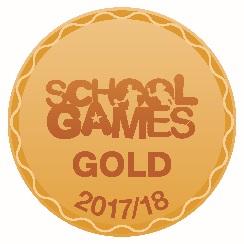 AUTUMN 2017SPRING 2018SUMMER 2018Rugby – Year 42ndFencing2ndFootball – A team – 1stFootball – Year 3Joint 1stQuick Sticks Hockey2ndHand Ball2ndDodge Ball2ndSkipping 2nd OverallBronze – face to face skipSilver – Girls speed bounceSilver - Cross OverGold -  ButterflyGold – Double BounceGold – keep the Pot BoilingDance Festival Handball – 2ndGymnasticsSkipping – Year 2Gold – Best teamCricket – 1st